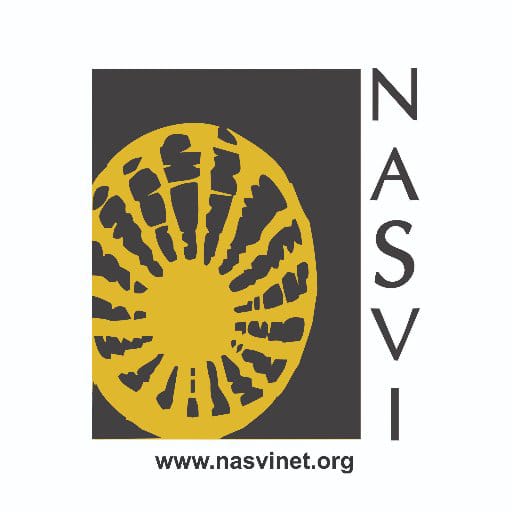 Nasvi Executive Committee Meeting MinutesDates - 12-04-2021 (Online) The EC Meeting was started by Shri Arbind Singh. EC member +  Honaji Chawan, Sanjay Sir, Maheshwar Bal, etc. 
Emergency meeting to understand the issues of street vendors in the 2nd wave of COVID. 
Rajeev ji - Kerala - The situation is very bad. Administration restricting street vendors. But we got a GRC board. We wrote to GRC for no discrimination against SV.  
Bhaskar ji - The biggest problem still is the harassment of street vendors by police. There are many people who are not SV but have become SV in the times of COVID. 75% are not SV who have received PM-SVANidhi yojana. TVC strong - give suggestions. 
Dayashankar ji - Mumbai - very bad situation in Maharashtra. Vegetables/ fruits are allowed. Rest is not allowed. No eatables, no electricals, no clothes. Request to the government to allow the rest of SV to vend with restrictions (masks, distancing, etc). In some areas, police and officers also do the bullying. Arbind Sir - we should take it and focus on it. Ask the administration and the government. Kindly allow vending and you can put restrictions. Ghansham Ji - Gujarat - Curfew should be from the night, not from the evening. Police disturbance starts in the evening. 
Tiger Singh Punjab - Same problem in Punjab. Take this up at the ministry level. Plus non-vendors are given loans. Circular by GoI to help the SV. Letter to the government that vendors who have ID cards should be allowed with restriction. TVC should see you are not real vendors. Gokul Bhai - vendors should be vaccinated. As they are also corona warriors. And same as tiger ji vendors should be allowed with restrictions)Alok Pandey - One of the states most affected by COVID. We wrote to the ministry before the lockdown. But they did not respond but Anwar Shiratthi - we should write to GoI and make a strategy accordingly. 
Bhaskar - If NASVI could support mysore vendors with rations and training here. 
Sanjay Chopra - my request is for those vendors who have id cards/licenses, govt should give facility/ rations to them. Banwari Lal Sharma/ Renu Sharma - Jaipur - Lockdown should be from  10 Pm, not 7 PM. as this is the time, people buy from the vendors. And the police are harassing so much. And they are giving fines to SV of Rs 500. 
Gopal Singh Lodhi - MP - Vegetables/ fruits are allowed. Rest is not allowed. Request to the government to allow the rest of SV to vend with restrictions (masks, distancing, etc). Police are also harassing. The PMSVANIDHI repayment is difficult in this lockdown. The Government should extend the repayment time.  Also if NASVI can support safety kits to SV.
Bima/ insurance of those SV who have ID card/ License. 
Maheshwar Bal ji -Similar issues of Street Vendors in Odisha and there is need to support Shalivan - Telangana - Food vendors are most affected. No customers. Police harassment has increased.Rakesh Ji explained and shared the 8 Yojnas of “Svanidhi se Samridhi”Poornima Gupta ji - Delhi - in the COVID situation, the administration/ police put all blame on vendors and seize their goods. Also, they are giving 2000 Rs fine when at the current time SV are unable to earn this much. 
Chandrawati ji - 
Abhishek Nigam - As Gokul ji explained we need to extend the time of vending (Lockdown from 10 PM).  Vending zone fee 
Sangeeta ji - We should build pressure and write letters for Food vendors and all the other informal workers still dependent on street food. 
Pritam Ji - Odisha - 
Mageshwaran ji - TN - IN TN because of the election, many SV get PM-SVANidhi. ID card is also in process. The only issue is with banks. But we are working on it. 
Arbind Singh concluded the meeting. 
Points finalized - 
Letter to the government that vendors who have ID cards should be allowed with restriction (all the vendors).TVC should see you are not real vendors. Curfew should be from the night (10 PM), not from the evening. Police disturbance starts in the evening. Vendors should be vaccinated. As they are also corona warriors. Vendors should be given ration/ facilities/ safety kits to vendors by (Nagar Nigam)Relief for the SV at this time. Pressure and write letters to GoI and State Govt for Food vendors and all the other informal workers still dependent on street food. (Separate Letter)